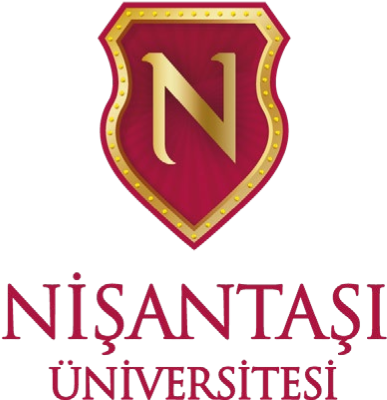            FAKÜLTE/YO/MYO DİLEKÇE FORMUFACULTY/HIGHER SCHOOL/VOCATIONAL SCHOOL FORM……….……………………………………..FAKÜLTESİ DEKANLIĞI’NA/YO/MYO MÜDÜRLÜĞÜ’NE/ TO THE DEAN/DIRECTORATE OF FACULTY/HS/VS OF  …………………………. 	Öğrenci No/Student Number     : ........................................................................................               	 	         Dilekçe tarihi/Petition Date:  ..... / .....  /20....             Adı ve Soyadı/Name Surname            : ........................................................................................   	Bölümü/Department 	: ………………………………………………..………..            	Dönem Sayısı/GNO Semester/GPA   : ........................................................................................      Fakülte kayıt sayış/Faculty registration number: ............. Tel No/Phone Number                        : ........................................................................................        E-posta / E-mail                 : ........................................................................................             Dilekçe metni/ Petition text: Not: Gerekçelerin devamı için ayrı bir sayfa kullanınız/ Use a separate page for the continuation of the justifications..                   Saygılarımla/Sincerely yours,     Eki:    	 	 	 	 	 	 	 	 	 	 	.............................  (imza) (signature)    Danışmanın Adı/Advisor’s name       : ........................................................................................................................................................................................... Danışmanın açıklamalı görüşü/Advisor’s opinion with explanation: ...........................................................................................................................................................................................  ..................................................................................................................................................................................................................................................  ...................................................................................................................................................................................................................................................  ...................................................................................................................................................................................................................................................  ................................................................................................................................................................................................................................................... GNO/GPA                                :  ..................................... Öğrencinin dönem sayısı/Student’s semester number :  .....................................                                                                                                                                       ...............................  (imza)  Bölüm Görüşü (gerekirse)/Department’s opinion (if necessary): .....................................................................................................................................................................................................  ...................................................................................................................................................................................................................................................  ...................................................................................................................................................................................................................................................   Dekanlığa havale nedeni/ Reasons for referral to dean:        FYK’na karar için/ Form 5 – Fakülte/YO/MYO Dilekçe Formu/ Faculty/HS/VS Petition Form          Dosyalama için 